PROVOZNÍ ŘÁD MULTIFUNKČNÍHO HŘIŠTĚ* 	Multifunkční hřiště v Kamenném Zboží (dále jen „hřiště“) je víceúčelovým sportovištěm pro              sportovní rekreační vyžití občanů obce.*	Povinností každého uživatele hřiště je řídit se provozním řádem, pokyny dozírajících osob a dobrými mravy. *	Uživatel nesmí úmyslně ničit a znehodnocovat vybavení hřiště, nebo jakkoliv je znečišťovat.* 	Poškození hřiště a nářadí bude hradit uživatel v plné výši.* 	Uživatel vstupuje do areálu hřiště na vlastní nebezpečí a zodpovědnost, jen ve vhodné a čisté obuvi - doporučena je sálová obuv, případně speciální obuv na umělý povrch – turfy.*	Uživatel má při vstupu povinnost zkontrolovat případná poškození a neprodleně je nahlásit správci hřiště nebo provozovateli, stejně tak i škody vzniklé při užívání hřiště.*	Provozovatel nenese odpovědnost za vzniklé škody a úrazy a současně neodpovídá za případnou ztrátu odložených věcí. *	Na hřiště je zákaz vstupu osobám, které jsou zjevně pod vlivem alkoholu nebo jiných návykových             látek; *	Dětem do věku 15let je vstup povolen jen s dozorem dospělé osoby; rezervace je možná jen             starším 15 let * 	Při odchodu ze hřiště je uživatel povinen uvést jej do původního stavu (sklidit veškeré herní prvky).*	Porušování uvedených pravidel může být důvodem k vykázání z hřiště. * 	Opakované či úmyslné poškození sportoviště, jakož i nedodržení tohoto provozního řádu může mít za následek odepření dalšího užívání hřiště konkrétní osobě nebo skupině osob.* 	V době uzavření hřiště je vstup přísně zakázán a je uzamčeno. *	Před registrací do rezervačního systému je uživatel povinen seznámit se s tímto provozním             řádem.V AREÁLU HŘIŠTĚ JE PŘÍSNĚ ZAKÁZÁNO*	jezdit na kole, koloběžce, kolečkových bruslích a skateboardu, vstupovat se psy či jinými zvířaty;*	vstupovat v nevhodné a blátem znečištěné obuvi (zakázané jsou kopačky se špunty, boty na špičatém podpatku, apod.); *	 kouřit, konzumovat alkoholické nápoje, užívat omamné látky a manipulovat s otevřeným ohněm; * 	přinášet nápoje ve skleněných obalech; konzumovat potraviny, rozlévat tekutiny, plivat na umělý povrch, znečišťovat umělý povrch vyplivnutou žvýkačkou;* 	zavěšovat se na ochranné sítě, koše a brankové sítě, úmyslně překopávat míče přes oplocení hřiště; *	provádět veřejnou produkci a vytvářet nadměrný hluk, který by ohrožoval klidné užívání hřiště a klid obyvatel bydlících v nejbližším okolí.VSTUP NA HŘIŠTĚ JE BEZPLATNÝPROVOZOVATEL                  			 PROVOZNÍ DOBA HŘIŠTĚObecní úřad Kamenné Zboží		 				   8:00 – 20:00288 02 Kamenné Zboží 70 				   v závislosti na klimatických podmínkách       tel: 325 532 062                                                         Využití hřiště mimo provozní lze po     e-mail: ou@kamennezbozi.cz                                    domluvě se správcem areálu  SPRÁVCE HŘIŠTĚ 					     REZERVACE HŘIŠTĚ                                                                                      Pouze přes Reservanto               Martina Janků					                          288 02 Kamenné Zboží 146                                                                                                                           od pondělí do pátkutel: 601 542 877					               v čase od 08:00 do 10:00                         e-mail: rezervace.hriste@email.cz                                                                                                          				                                             Klíče jsou k vyzvednutí v bezpečnostní	     schránce s pinem u vstupu, který                                                                                           obdržíte po rezervaci!!!!!!     O změně způsobu rezervace budete informování    !!!!!DŮLEŽITÁ TELEFONÍ ČÍSLA:IZS 112 / HASIČI 150 / ZÁCHRANNÁ SLUŽBA 155 / POLICIE 158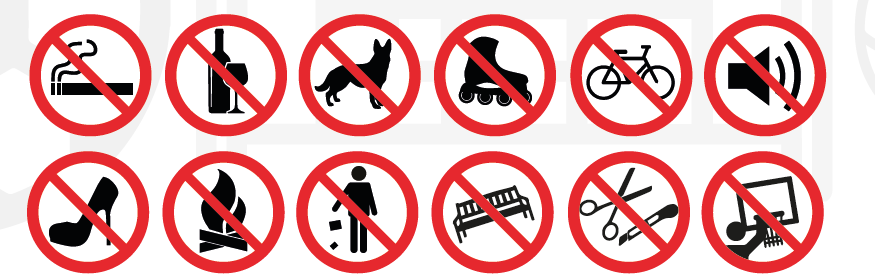 